ПРАЙС-ЛИСТ НА ПРОДУКЦИЮ ООО «ТРИО» ОТ 01.10.2013 ГОДААдрес: Кемеровская обл., г. Юрга, ул. Шоссейная 56.  Телефон:(384-51)-20-456 /факс (384-51)-6-73-48,  Часы работы: 8.00-17.00 обед 12.00-13.00 E-mail: trio42@mail.ru   Зам. директора – 8-923-512-22-72, 8-923-483-22-72 Шутов Евгений Вячеславович.Оптовым, постоянным покупателям и нашим дилерам скидки!№ п/пИзображение изделияНаименование продукцииСтоимость продукции без НДС (розница)ГРУЗОПОДЪЕМНОЕ ГИДРАВЛИЧЕСКОЕ ОБОРУДОВАНИЕ (ПОГРУЗЧИКИ)ГРУЗОПОДЪЕМНОЕ ГИДРАВЛИЧЕСКОЕ ОБОРУДОВАНИЕ (ПОГРУЗЧИКИ)ГРУЗОПОДЪЕМНОЕ ГИДРАВЛИЧЕСКОЕ ОБОРУДОВАНИЕ (ПОГРУЗЧИКИ)ГРУЗОПОДЪЕМНОЕ ГИДРАВЛИЧЕСКОЕ ОБОРУДОВАНИЕ (ПОГРУЗЧИКИ)1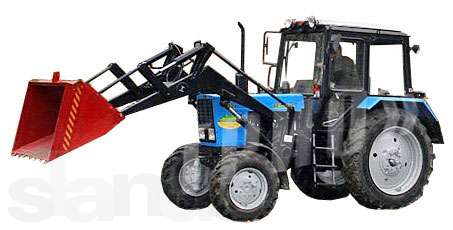 ПГУ-0.8 без быстросъемной рамки с ковшом 0,7м³В полной комплектации.ПГУ-0.8 с быстросъемной рамкой с ковшом 0,7м³В полной комплектации.80 000 рублей83 000 рублей2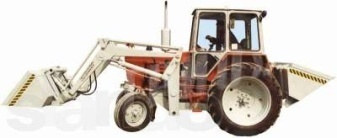 Погрузчик фронтальный ПФ-1 с ковшом 0,7м³ и 0,9м³Погрузчик фронтальный ПФ-1М (с удлиненной стрелой) с ковшом 0,7м³ и 0,9м³В полной комплектации.125 000 рублей140 000 рублей3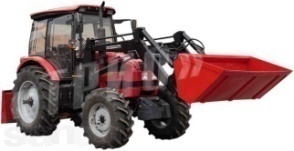 Погрузчик быстросъемный многофункциональный ПБМ-1200 с ковшом 0,9м³В полной комплектации.170 000 рублей4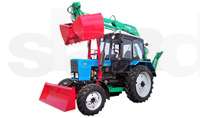 Погрузчик-экскаватор ПЭ-Ф-1Б / ПЭ-Ф-1БМв полной комплектации,стоимость  ПЭ-Ф-1Б / ПЭ-Ф-1БМ без рабочих органов: когтей(- 12 000 р.), отвала(- 12 000 р.),  грейфера (- 12 000 р.), экскаваторной лопаты (- 7 000 р.)Погрузчик-экскаватор ПЭ-Ф-1Б-1 / ПЭ-Ф-1БМ-1 (с выдвижной стрелой) в полной комплектации стоимость  ПЭ-Ф-1Б / ПЭ-Ф-1БМ без рабочих органов: когтей(- 12 000 р.), отвала(- 12 000 р.),  грейфера (- 12 000 р.), экскаваторной лопаты (- 7 000 р.)300  000 рублей306 550 рублейКОММУНАЛЬНОЕ ОБОРУДОВАНИЕ НА ТРАКТОРА И ПОГРУЗЧИКИКОММУНАЛЬНОЕ ОБОРУДОВАНИЕ НА ТРАКТОРА И ПОГРУЗЧИКИКОММУНАЛЬНОЕ ОБОРУДОВАНИЕ НА ТРАКТОРА И ПОГРУЗЧИКИКОММУНАЛЬНОЕ ОБОРУДОВАНИЕ НА ТРАКТОРА И ПОГРУЗЧИКИ5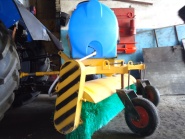 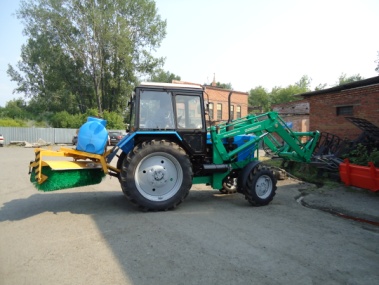 Щетка уборочная навесная ЩУН-13ЩУН-13 с водяным баком50 000 рублей60 000 рублей6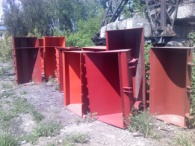 Ковш объем 0,7м³Ковш объем 0,9м³Ковш объем 1,4м³9 000 рублей10 000 рублей16 000 рублей7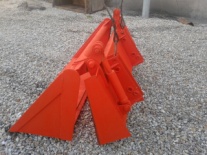 Ковш челюстной на рамку погрузчика(ПГУ-0,8, ПФ-1(М) и ПБМ-1200)28 000 рублей8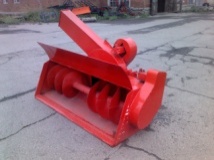 Ковш роторный для уборки снега140 000 рублей9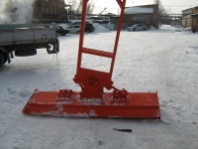 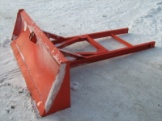 Бульдозерный отвал прямойБульдозерный отвал косой 15°Бульдозерный отвал поворотный механическийЩёки и упоры для крепления отвала (комплект)15 000 рублей18 500 рублей28 000 рублей8 460 рублей10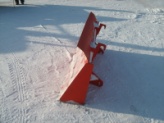 Бульдозерный отвал:- на заднюю навеску- на рамку погрузчика (ПГУ-0.8, ПФ-1(М), ПБМ-1200)12 000 рублей11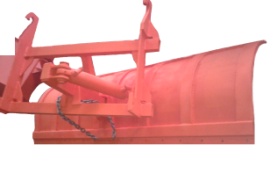 Гидравлический коммунальный отвал на рамкупогрузчика (ПГУ-0.8, ПФ-1(М), ПБМ-1200)Гидравлический коммунальный отвал на трактор с упорами и гидравлической системой30 000 рублей37 000 рублейСЕЛЬСКОХОЗЯЙСТВЕННОЕ ПРИЦЕПНОЕ И НАВЕСНОЕ ОБОРУДОВАНИЕ НА ТРАКТОРА И ПОГРУЗЧИКИСЕЛЬСКОХОЗЯЙСТВЕННОЕ ПРИЦЕПНОЕ И НАВЕСНОЕ ОБОРУДОВАНИЕ НА ТРАКТОРА И ПОГРУЗЧИКИСЕЛЬСКОХОЗЯЙСТВЕННОЕ ПРИЦЕПНОЕ И НАВЕСНОЕ ОБОРУДОВАНИЕ НА ТРАКТОРА И ПОГРУЗЧИКИСЕЛЬСКОХОЗЯЙСТВЕННОЕ ПРИЦЕПНОЕ И НАВЕСНОЕ ОБОРУДОВАНИЕ НА ТРАКТОРА И ПОГРУЗЧИКИ12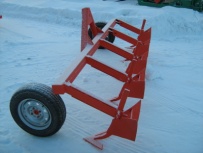 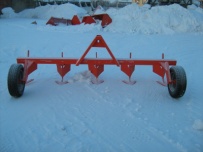 Плуг окучник четырех рядный ПО-536 500 рублей13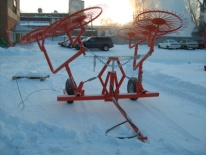 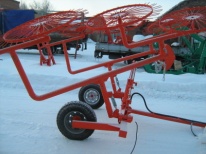 Грабли-ворошилки валкообразователи ГВВ-878 000 рублей14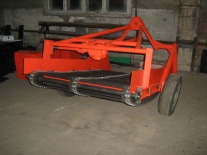 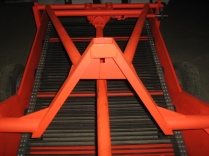 Картофелекопатель навесной двухрядный КН-298 000 рублей15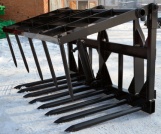 Вилы для силоса с верхнем г/захватомВилы для силоса без захвата36 000 рублей20 800 рублей16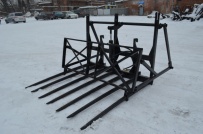 Вилы для сена без г/решеткиВилы для сена с верхней г/решеткойВилы для сена с толкателем без г/решеткиВилы с г/решеткой и толкателем21 600 рублей36 000 рублей33 000 рублей39 500 рублей17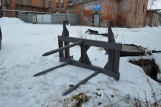 Вилы для рулонов с тремя зубьями13 500 рублей18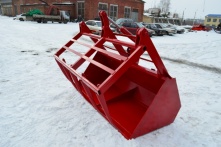 Ковш с прижимной г/решеткой (аллигатор)25 000 рублей19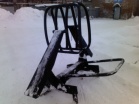 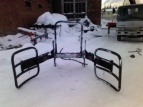 Захват гидравлический универсальный для рулонов36 000 рублей20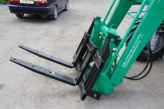 Захват для поддонов 20 000 рублей21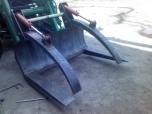 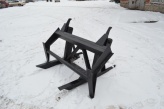 Захват для леса гидравлическийЗахват клещевой для длинномерного груза45 000 рублей19 000 рублей22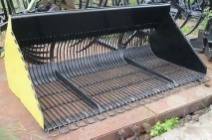 Ковш для корнеплодов21 600 рублей